Publicado en  el 15/01/2016 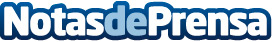 La Federación Española de Golf informará en Barcelona sobre las titulaciones de Técnico DeportivoEl Director de Formación de la RFEG, Enrique Martín, impartirá el 1 de febrero de 2016 una nueva sesión informativa dirigida a los profesionales de la Federación Catalana de GolfDatos de contacto:Nota de prensa publicada en: https://www.notasdeprensa.es/la-federacion-espanola-de-golf-informara-en Categorias: Nacional Cataluña Golf http://www.notasdeprensa.es